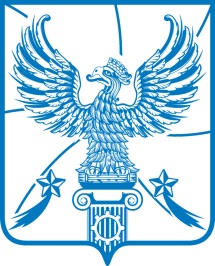 АДМИНИСТРАЦИЯМУНИЦИПАЛЬНОГО ОБРАЗОВАНИЯГОРОДСКОЙ ОКРУГ ЛЮБЕРЦЫ
МОСКОВСКОЙ ОБЛАСТИОктябрьский пр-т, д. 190, г. Люберцы, Московская обл., 140000
Тел.: (495) 554-60-83, факс: (495) 503-15-22, e-mail: sk@lubreg.ru, www.lubreg.ru
 ОКПО04034252 ОГРН 1025003213179 ИНН/КПП 5027036758/502701001________________________________________________________________Протокол о результатах аукциона №1013021.11.2018Аукцион в электронной форме проводится в соответствии с Порядком проведения открытого аукциона в электронной форме на право заключения договора на установку и эксплуатацию рекламных конструкций, размещаемых на земельных участках, зданиях или ином недвижимом имуществе, находящемся в собственности городского округа Люберцы Московской области, а также земельных участках, государственная собственность на которые не разграничена, находящихся на территории городского округа Люберцы Московской области, утвержденным постановлением администрации муниципального образования городской округ Люберцы Московской области от 27.02.2018 № 588-ПА.Предмет аукциона в электронной форме: право заключения договора на установку и эксплуатацию рекламных конструкций, размещаемых на земельных участках, зданиях или ином недвижимом имуществе, находящемся в собственности городского округа Люберцы Московской области, а также земельных участках, государственная собственность на которые не разграничена на территории городского округа Люберцы Московской области.Собственник, заключающий договор: Администрация городского округа Люберцы Московской областиОрган, уполномоченный на организацию и проведение аукциона: Администрация городского округа Люберцы Московской областиЛоты аукциона:Извещение о проведении аукциона в электронной форме и документация по проведению аукциона в электронной форме размещены на официальном сайте по адресу в сети Интернет: www.torgi.gov.ru и на электронной площадке i.rts-tender.ru процедура №  10130.Согласно протоколу открытия доступа к заявкам на участие в аукционе в электронной форме поданы заявки от:По результатам рассмотрения 1-ых частей заявок на участие в аукционе в электронной форме приняты следующие решения:7.1. Допустить к дальнейшему участию в процедуре следующих участников:7.2. Отказать в допуске к дальнейшему участию в процедуре следующим участникам:Начало проведения аукционного торга: 21.11.2018 10:00.Лучшие ставки участников:10. Дата и время окончания аукционного торга: 21.11.2018 11:00:00.11. По результатам рассмотрения 2-ых частей заявок на участие в аукционе в электронной форме приняты следующие решения:11.1. Допустить к дальнейшему участию в процедуре следующих участников на основании того, что состав документов претендентов соответствует требованиям документации:11.2. Отказать в допуске к дальнейшему участию в процедуре следующим участникам на основании того, что состав документов претендентов не соответствует требованиям документации:11.3 Участники, не подававшие ценовых предложений в ходе торгов:12. Победители:13. Заключить договор со следующим участником аукциона:14. Настоящий протокол подлежит размещению: на электронной площадке www.rts-tender.ru, официальном сайте торгов Российской Федерации  www.torgi.gov.ru, официальном сайте Администрации городского округа Люберцы Московской области.Зам. председателя аукционной комиссии			М.А. ТалыповаЧлены комиссии:Лебедева О.А.Мялов С.Д.Бакшин С.В.Номер лота / Наименование лотаНачальная цена за лотСтатус лота № 1 - Стела, индивидуальный проект, номер в Схеме 154713 410,00 руб.Состоялся  № 2 - Стела, индивидуальный проект, номер в Схеме 154899 000,00 руб.Не состоялся - 0 ставок № 3 - Светодиодный экран, номер в Схеме 152143 200,00 руб.Не состоялся – отказ организатораНомер лотаВходящий номер заявкиУчастникНаименование участникаИНН/КПППочтовый адрес №  1 - Стела, индивидуальный проект, номер в Схеме 15478435/12417Участник №1ООО "Визави"7702747090/772601001117105, Российская Федерация, г. Москва, Варшавское шоссе, 1, стр. 1-2, помещение А-209 №  1 - Стела, индивидуальный проект, номер в Схеме 15478457/12449Участник №2ООО "ДЕЛОВОЕ ПОДМОСКОВЬЕ"5048022770/504801001142301, Российская Федерация, Московская обл., г. Чехов, ул. Земская, 8, 4 №  1 - Стела, индивидуальный проект, номер в Схеме 15478270/12197Участник №4ИП Фоминов Сергей Сергеевич502711892002/140074, Российская Федерация,  №  1 - Стела, индивидуальный проект, номер в Схеме 15478507/12512Участник №5ООО "ВинЭкс"5048009628/504801001142306, Российская Федерация, Московская обл., г. Чехов, ул. Дружбы, 2А, 010 №  2 - Стела, индивидуальный проект, номер в Схеме 15488435/12418Участник №1ООО "Визави"7702747090/772601001117105, Российская Федерация, г. Москва, Варшавское шоссе, 1, стр. 1-2, помещение А-209 №  2 - Стела, индивидуальный проект, номер в Схеме 15488457/12450Участник №2ООО "ДЕЛОВОЕ ПОДМОСКОВЬЕ"5048022770/504801001142301, Российская Федерация, Московская обл., г. Чехов, ул. Земская, 8, 4 №  2 - Стела, индивидуальный проект, номер в Схеме 15488475/12471Участник №3ООО "Люберецкий авторемонтный завод"5027066135/502701001140000, Российская Федерация, Московская обл., г. Люберцы, Октябрьский проспект, дом 241, 01 №  2 - Стела, индивидуальный проект, номер в Схеме 15488507/12513Участник №5ООО "ВинЭкс"5048009628/504801001142306, Российская Федерация, Московская обл., г. Чехов, ул. Дружбы, 2А, 010Номер лотаВходящий номер заявкиУчастникНаименование участникаДата и время поступления заявки №  1 - Стела, индивидуальный проект, номер в Схеме 15478435/12417Участник №1Общество с ограниченной ответственностью "Визави"13.11.2018 14:48:26 №  1 - Стела, индивидуальный проект, номер в Схеме 15478270/12197Участник №4ИП Фоминов Сергей Сергеевич15.11.2018 17:19:52 №  1 - Стела, индивидуальный проект, номер в Схеме 15478507/12512Участник №5Общество с ограниченной ответственностью "ВинЭкс"16.11.2018 11:41:01 №  2 - Стела, индивидуальный проект, номер в Схеме 15488435/12418Участник №1Общество с ограниченной ответственностью "Визави"13.11.2018 14:48:26 №  2 - Стела, индивидуальный проект, номер в Схеме 15488507/12513Участник №5Общество с ограниченной ответственностью "ВинЭкс"16.11.2018 11:41:01Номер лотаВходящий номер заявкиУчастникНаименование участникаОбоснование принятого решения №  1 - Стела, индивидуальный проект, номер в Схеме 15478457/12449Участник №2ООО "ДЕЛОВОЕ ПОДМОСКОВЬЕ"Несоответствие заявки п. 3.6. Извещения - в первую часть заявки не должны включаться сведения о фирменном наименовании (наименовании), об организационно-правовой форме, о месте нахождения, почтовом адресе (для юридического лица). №  2 - Стела, индивидуальный проект, номер в Схеме 15488457/12450Участник №2ООО "ДЕЛОВОЕ ПОДМОСКОВЬЕ"Несоответствие заявки п. 3.6. Извещения - в первую часть заявки не должны включаться сведения о фирменном наименовании (наименовании), об организационно-правовой форме, о месте нахождения, почтовом адресе (для юридического лица). №  2 - Стела, индивидуальный проект, номер в Схеме 15488475/12471Участник №3ООО "Люберецкий авторемонтный завод"Несоответствие заявки п. 3.6. Извещения - в первую часть заявки не должны включаться сведения о фирменном наименовании (наименовании), об организационно-правовой форме, о месте нахождения, почтовом адресе (для юридического лица).Номер лотаУчастникНаименование участникаПоследняя ставка участникаВремя подачи ставки №  1Участник №4ИП Фоминов Сергей Сергеевич14 080,50 руб.21.11.2018 10:02:23Номер лотаВходящий номер заявкиУчастникНаименование участникаДата и время поступления заявки №  1 - Стела, индивидуальный проект, номер в Схеме 15478270/12197Участник №4ИП Фоминов Сергей Сергеевич15.11.2018 17:19:52Номер лотаВходящий номер заявкиУчастникНаименование участникаОбоснование принятого решениянетНомер лотаВходящий номер заявкиУчастникНаименование участника №  1 - Стела, индивидуальный проект, номер в Схеме 15478435/12417Участник №1Общество с ограниченной ответственностью "Визави" №  1 - Стела, индивидуальный проект, номер в Схеме 15478507/12512Участник №5Общество с ограниченной ответственностью "ВинЭкс" №  2 - Стела, индивидуальный проект, номер в Схеме 15488435/12418Участник №1Общество с ограниченной ответственностью "Визави" №  2 - Стела, индивидуальный проект, номер в Схеме 15488507/12513Участник №5Общество с ограниченной ответственностью "ВинЭкс"Номер лотаВходящий номер заявки на лотУчастникНаименование участникаМестонахождениеИтоговая цена, руб.Дата и время поступления заявки № 1 8270/12197Участник №4ИП Фоминов Сергей СергеевичРоссийская Федерация14 080,50 руб.15.11.2018 17:19:52Номер лотаВходящий номер заявки на лотУчастникНаименование участникаМестонахождениеИтоговая цена № 1 8270/12197Участник №4ИП Фоминов Сергей Сергеевич140074, Российская Федерация14 080,50 руб.